CHƯƠNG TRÌNH GIÁO DỤC STEM(Sử dụng phòng STEM của trường THPT Ngô Gia Tự)I. MỤC TIÊU1. Kiến thứcHọc sinh học hỏi và sự dụng các thiết bị và phần mềm được trang bị cho phòng STEM:  + Kính thực tế ảo.+ Bảng tương tác lớn và nhỏ.+ Máy in 2D.+ Bộ lắp ghép.+ Phần mềm tạo ảnh 3D.+ Phần mềm lập trình.2. Tư duyHS tìm hiểu và thực hành 2 loại tư duy:+ Tư duy phản biện (Critical Thinking).+ Tư duy tính toán (Computer Thinking).3. Kỹ năng mềmHọc sinh học và rèn luyện một số kỹ năng cốt lõi:+ Lãnh đạo.+ Làm việc nhóm.+ Giải quyết vấn đề.II. CÔNG CỤ VÀ CÔNG NGHỆCác thiết bị tại phòng STEM.III. PHƯƠNG PHÁP- Phương pháp dạy học dự án.- Kỹ thuật dạy học: kỹ thuật khăn trải bàn.IV. NỘI DUNG CÁC BUỔI HOẠT ĐỘNGCác buổi học thực hiện vào chiều thứ hai hàng tuần, từ 2 – 4h.Ngày bắt đầu: 10/4/2023. V. ĐÁNH GIÁ- Giáo viên đánh giá học sinh, học sinh tự đánh giá và học sinh tự đánh giá lẫn nhau.- Cấp giấy chứng nhận.							        Ea Kar, ngày 09 tháng 4 năm 2023			                                                               Người thực hiện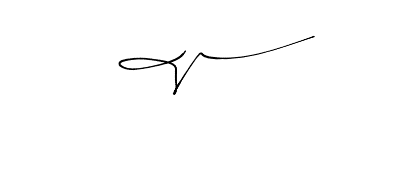 									Đỗ Hoàng XuyênNgàyNội dungPhương phápGhi chú10/4/2023- Thành lập câu lạc bộ.- Thống nhất các tiêu chí và quy tắc hoạt động.- Phân chia nhóm.- Tạo tài khoản và sử dụng: ChatGPT, Big chat, Canva.- Trao đổi các kiến thức nền tảng và cách thực hành về:+ Hai loại tư duy.+ Các kỹ năng cốt lõi sẽ rèn luyện.+ Tư duy Marketing và cách viết bài.Giáo viên trao đổi.17/4/2023- Tìm hiểu về bảng tương tác và kính thực tế ảo.- Phần mềm thiết kế 3D.Hs làm việc theo nhóm.GV quan sát và hỗ trợ.24/4/2023Lập trìnhHs làm việc theo nhóm.GV quan sát và hỗ trợ.15/5/2023Lắp ghép mô hìnhHs làm việc theo nhóm.GV quan sát và hỗ trợ.22/5/2023Thiết kế và in sản phẩm 2DHs làm việc theo nhóm.GV quan sát và hỗ trợ.29/5/2023Các nhóm tìm hiểu và lên ý tưởng tạo sản phẩm giải quyết các vấn đề trong thực tế.Hs làm việc theo nhóm.GV quan sát và hỗ trợ.5/6/2023Thuyết trình về sản phẩm, lên kế hoạch triển khai trong thực tế.Hs làm việc theo nhóm.GV quan sát và hỗ trợ.